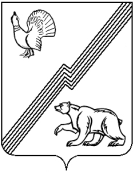 АДМИНИСТРАЦИЯ ГОРОДА ЮГОРСКАХанты-Мансийского автономного округа – Югры ПОСТАНОВЛЕНИЕот  26 сентября 2018 года  									          № 2667О внесении изменений в постановление администрации города Югорска от 07.12.2017 № 3047 «Об утверждении административного регламента осуществления муниципального жилищного контроля на территории муниципального образования городской округ город Югорск»В соответствии с Федерального закона от 26.12.2008 № 294-ФЗ «О защите прав юридических лиц и индивидуальных предпринимателей при осуществлении государственного контроля (надзора) и муниципального контроля», Жилищным кодексом Российской Федерации:1. Внести в приложение к постановлению администрации города Югорска от 07.12.2017 № 3047 «Об утверждении административного регламента осуществления муниципального жилищного контроля на территории муниципального образования городской округ город Югорск» следующие изменения:1.1. В пункте 9:1.1.1. Абзацы третий, четвертый изложить в следующей редакции:«1) выдают предписание проверяемому лицу об устранении выявленных нарушений                              с указанием сроков об их устранении и (или) о проведении мероприятий по предотвращению причинения вреда жизни, здоровью людей, вреда животным, растениям, окружающей среде, объектам культурного наследия (памятникам истории и культуры) народов Российской Федерации, музейным предметам и музейным коллекциям, включенным в состав Музейного фонда Российской Федерации, особо ценным, в том числе уникальным, документам Архивного фонда Российской Федерации, документам, имеющим особое историческое, научное, культурное значение, входящим в состав национального библиотечного фонда, безопасности государства, имуществу физических и юридических лиц, государственному или муниципальному имуществу, предупреждению возникновения чрезвычайных ситуаций природного и техногенного характера, а также других мероприятий, предусмотренных федеральными законами;2) принимают меры по контролю за устранением выявленных нарушений,                               их предупреждению, предотвращению возможного причинения вреда жизни, здоровью граждан, вреда животным, растениям, окружающей среде, объектам культурного наследия (памятникам истории и культуры) народов Российской Федерации, музейным предметам                           и музейным коллекциям, включенным в состав Музейного фонда Российской Федерации, особо ценным, в том числе уникальным, документам Архивного фонда Российской Федерации, документам, имеющим особое историческое, научное, культурное значение, входящим в состав национального библиотечного фонда, обеспечению безопасности государства, предупреждению возникновения чрезвычайных ситуаций природного и техногенного характера, а также меры по привлечению лиц, допустивших выявленные нарушения,                              к ответственности.».1.1.2. Дополнить абзацами следующего содержания:«3) при обнаружении признаков состава административного правонарушения,                             в соответствии с компетенцией, составляют протокол об административных правонарушениях, либо направляют материалы в органы, уполномоченные осуществлять производство по делам об административных правонарушениях;4) незамедлительно принимают меры по недопущению причинения вреда или прекращению его причинения вплоть до временного запрета деятельности юридического лица, его филиала, представительства, структурного подразделения, индивидуального предпринимателя в порядке, установленном Кодексом Российской Федерации                            об административных правонарушениях, отзыва продукции, представляющей опасность                  для жизни, здоровья граждан и для окружающей среды, из оборота и доводят до сведения граждан, а также других юридических лиц, индивидуальных предпринимателей любым доступным способом информацию о наличии угрозы причинения вреда и способах его предотвращения (в случае если при проведении проверки установлено, что деятельность юридического лица, его филиала, представительства, структурного подразделения, индивидуального предпринимателя, эксплуатация ими зданий, строений, сооружений, помещений, оборудования, подобных объектов, транспортных средств, производимые                           и реализуемые ими товары (выполняемые работы, предоставляемые услуги) представляют непосредственную угрозу причинения вреда жизни, здоровью граждан, вреда животным, растениям, окружающей среде, объектам культурного наследия (памятникам истории                            и культуры) народов Российской Федерации, музейным предметам и музейным коллекциям, включенным в состав Музейного фонда Российской Федерации, особо ценным, в том числе уникальным, документам Архивного фонда Российской Федерации, документам, имеющим особое историческое, научное, культурное значение, входящим в состав национального библиотечного фонда, безопасности государства, возникновения чрезвычайных ситуаций природного и техногенного характера).». 1.2. Пункт 23 дополнить словами «, частью 4.1 статьи 20 Жилищного кодекса».1.3. В пункте 26:1.3.1. Абзацы одиннадцатый – четырнадцатый изложить в следующей редакции:«Критерии принятия решения: - истечение трех лет со дня государственной регистрации юридического лица, индивидуального предпринимателя;- истечение одного года со дня:начала осуществления юридическим лицом, индивидуальным предпринимателем деятельности по управлению многоквартирными домами и деятельности по оказанию услуг              и (или) выполнению работ по содержанию и ремонту общего имущества в многоквартирных домах в соответствии с представленным в орган государственного жилищного надзора уведомлением о начале указанной деятельности;».1.3.2. После абзаца четырнадцатого дополнить абзацами следующего содержания:«постановки на учет в муниципальном реестре наемных домов социального использования первого наемного дома социального использования, наймодателем жилых помещений в котором является лицо, деятельность которого подлежит проверке;окончания проведения последней плановой проверки юридического лица, индивидуального предпринимателя;установления или изменения нормативов потребления коммунальных ресурсов (коммунальных услуг);- включение юридического лица, индивидуального предпринимателя в ежегодный план проведения плановых проверок.».1.4. Пункты 38 - 39 изложить в следующей редакции:«38. Заявитель в своей жалобе указывает:1) наименование Уполномоченного органа, в который направляется жалоба, либо фамилию, имя, отчество соответствующего должностного лица, либо должность соответствующего должностного лица;2) свои фамилию, имя, отчество (последнее - при наличии), сведения о месте жительства заявителя - физического лица либо наименование, сведения о месте нахождения заявителя - юридического лица, а также номер (номера) контактного телефона, адрес (адреса) электронной почты (при наличии) и почтовый адрес, по которому должен быть направлен ответ заявителю, уведомление о переадресации жалобы. В случае поступления жалобы в форме электронного документа - адрес электронной почты, по которому должен быть направлен ответ заявителю, уведомление о переадресации жалобы.3) сведения об обжалуемых решениях и действиях (бездействии) Уполномоченного органа либо его должностного лица;4) доводы, на основании которых заявитель не согласен с решением и действием (бездействием) Уполномоченного органа, его должностного лица;5) дату и ставит подпись.39. В случае необходимости заявитель прилагает копии документов, подтверждающих изложенные в жалобе обстоятельства, а также доверенность (если жалоба подписана представителем заявителя). При подаче жалобы в форме электронного документа гражданин вправе приложить к ней необходимые документы и материалы в электронной форме.».2. Опубликовать постановление в официальном печатном издании города Югорска                  и разместить на официальном сайте органов местного самоуправления города Югорска.3. Настоящее постановление вступает в силу после его официального опубликования.4. Контроль за выполнением постановления возложить на начальника управления контроля администрации города Югорска А.И. Ганчана.Глава города Югорска                                                                                               А.В. Бородкин 